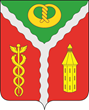 АДМИНИСТРАЦИЯГОРОДСКОГО ПОСЕЛЕНИЯ ГОРОД КАЛАЧКАЛАЧЕЕВСКОГО МУНИЦИПАЛЬНОГО РАЙОНАВОРОНЕЖСКОЙ ОБЛАСТИПОСТАНОВЛЕНИЕ«30» декабря 2019г. № 706г. КалачО признании утратившей силу муниципальной программы «Управление муниципальными финансами и муниципальное управление»1. Признать утратившими силу с 01.01.2020 года:- Постановление администрации городского поселения город Калач от 25.12.2013 г. № 363 «Об утверждении муниципальной программы «Управление муниципальными финансами и муниципальное управление» (в редакции постановлений от 16.11.2015 г. №425, от 26.02.2016 г. №55, от 18.08.2016 г.№391, от 13.02.2017 г. №57, от 13.04.2017 №157, от 18.07.2017 г. №356, от 31.08.2017 г. №450, от 28.12.2017 г. №675, от 28.04.2018 №151, от 16.07.2018 №294, от 15.11.2018 №530, от 24.12.2018 №642, от 29.12.2018 № 662, от 22.02.2019 №67, № 165 от 15.04.2019, от 26.08.2019 № 385, от 28.12.2019 г. № 702);- Постановление от 16.11.2015 г/ №425 "О внесении изменений в постановление администрации городского поселения город Калач от 25.12.2013 г. №363, "Об утверждении муниципальной программы "Управление муниципальными финансами и муниципальное управление на 2014 г - 2020 г.";- Постановление от 24.02.2016 г. № 55 "О внесении изменений в постановление администрации городского поселения город Калач от 25.12.2013 г. № 363 "Об утверждении муниципальной программы "Управление муниципальными финансами и муниципальное управление на 2014-2020 годы" (в редакции от 16.11.2015 г. № 425);- Постановление от 18.08.2016 г. № 391 "О внесении изменений в постановление администрации городского поселения город Калач от 25.12.2013 г. № 363 «Об утверждении муниципальной программы «Управление муниципальными финансами и муниципальное управление на 2014 - 2020 годы» (в редакции от 16.11.2015 г. №425, от 24.02.2016 г. №55)";- Постановление от 13.02.2017 г. №57 "О внесении изменений в постановление администрации городского поселения город Калач от 25.12.2013 г. № 363 «Об утверждении муниципальной программы «Управление муниципальными финансами и муниципальное управление на 2014 -2020 годы» (в редакции постановлений от 16.11.2015 г. №425, от 26.02.2016 г. №55, от 18.08.2016 г. №391)";- Постановление от 13.04.2017 г. № 157 "О внесении изменений в постановление администрации городского поселения город Калач от 25.12.2013 г. № 363 «Об утверждении муниципальной программы «Управление муниципальными финансами и муниципальное управление на 2014 -2020 годы» (в редакции постановлений от 16.11.2015 г. №425, от 26.02.2016 г. №55, от 18.08.2016 г.№391, от 13.02.2017 г. №57)" ;- Постановление от 18.07.2017 г. № 356 "О внесении изменений в постановление администрации городского поселения город Калач от 25.12.2013 г. № 363 «Об утверждении муниципальной программы «Управление муниципальными финансами и муниципальное управление на 2014 -2020 годы» (в редакции постановлений от 16.11.2015 г. №425, от 26.02.2016 г. №55,  от 18.08.2016 г.№391, от 13.02.2017 г. №57, от 13.04.2017 №157)";- Постановление от 31.08.2017 г. № 450 "О внесении изменений в постановление администрации городского поселения город Калач от 25.12.2013 г. № 363 «Об утверждении муниципальной программы «Управление муниципальными финансами и муниципальное управление на 2014 -2020 годы» (в редакции постановлений от 16.11.2015 г. №425, от 26.02.2016 г. №55, от 18.08.2016 г.№391, от 13.02.2017 г. №57, от 13.04.2017 №157, от 18.07.2017 г. № 356)";- Постановление от 28.12.2017 г. № 675 "О внесении изменений в постановление администрации городского поселения город Калач от 25.12.2013 г. № 363 «Об утверждении муниципальной программы «Управление муниципальными финансами и муниципальное управление на 2014 -2020 годы» (в редакции постановлений от 16.11.2015 г. №425, от 26.02.2016 г. №55, от 18.08.2016 г.№391, от 13.02.2017 г. №57, от 13.04.2017 №157, от 18.07.2017 г. №356, от 31.08.2017 г. №450);- Постановление от 28.04.2018 г. № 151 "О внесении изменений в постановление администрации городского поселения город Калач от 25.12.2013 г. № 363 «Об утверждении муниципальной программы «Управление муниципальными финансами и муниципальное управление» (в редакции постановлений  от 16.11.2015 г. №425, от 26.02.2016 г. №55, от 18.08.2016 г.№391, от 13.02.2017 г. №57, от 13.04.2017 №157, от 18.07.2017 г. №356, от 31.08.2017 г. №450, от 28.12.2017 г. №675";- Постановление от 16.07.2018 г. № 294 "О внесении изменений в постановление администрации городского поселения город Калач от 25.12.2013 г. № 363 "Об утверждении муниципальной программы "Управление муниципальными финансами и муниципальное управление (в редакции постановлений от 16.11.2015 г. № 425, от 26.02.2016 г. № 55, от 18.08.2016 г. № 391, от 13.02.2017 г. № 57, от 13.04.2017 г. № 157, от 18.07.2017 г. № 356, от 31.08.2017 г. № 450, от 28.12.2017 г. № 675, от 28.04.2018 г. № 151)";- Постановление от 15.11.2018 г. № 530 "О внесении изменений в постановление администрации городского поселения город Калач от 25.12.2013 г. № 363 «Об утверждении муниципальной программы «Управление муниципальными финансами и муниципальное управление» (в редакции постановлений от 16.11.2015 г. №425, от 26.02.2016 г. №55, от 18.08.2016 г.№391, от 13.02.2017 г. №57, от 13.04.2017 №157, от 18.07.2017 г. №356, от 31.08.2017 г. №450, от 28.12.2017 г. №675, от 28.04.2018 №151, от 16.07.2018 №294)";- Постановление от 24.12.2018 г. № 642 "О внесении изменений в постановление администрации городского поселения город Калач от 25.12.2013 г. № 363 «Об утверждении муниципальной программы «Управление муниципальными финансами и муниципальное управление» (в редакции постановлений от 16.11.2015 г. №425, от 26.02.2016 г. №55, от 18.08.2016 г.№391, от 13.02.2017 г. №57, от 13.04.2017 №157, от 18.07.2017 г. №356, от 31.08.2017 г. №450, от 28.12.2017 г. №675, от 28.04.2018 №151, от 16.07.2018 №294, от 15.11.2018 г. №530)" ;- Постановление от 29.12.2018 г. № 662 "О внесении изменений в постановление администрации городского поселения город Калач от 25.12.2013 г. № 363 «Об утверждении муниципальной программы «Управление муниципальными финансами и муниципальное управление» (в редакции постановлений от 16.11.2015 г. №425, от 26.02.2016 г. №55, от 18.08.2016 г.№391, от 13.02.2017 г. №57, от 13.04.2017 №157, от 18.07.2017 г. №356, от 31.08.2017 г. №450, от 28.12.2017 г. №675, от 28.04.2018 №151, от 16.07.2018 №294, от 15.11.2018 №530, от 24.12.2018 №642)";- Постановление от 22.02.2019 г. № 67 "О внесении изменений в постановление администрации городского поселения город Калач от 25.12.2013 г. № 363 «Об утверждении муниципальной программы «Управление муниципальными финансами и муниципальное управление» (в редакции постановлений от 16.11.2015 г. №425, от 26.02.2016 г. №55, от 18.08.2016 г.№391, от 13.02.2017 г. №57, от 13.04.2017 №157, от 18.07.2017 г. №356, от 31.08.2017 г. №450, от 28.12.2017 г. №675, от 28.04.2018 №151, от 16.07.2018 №294, от 15.11.2018 №530, от 24.12.2018 №642, от 29.12.2018 № 662)";- Постановление от 15.04.2019 г. № 165 "О внесении изменений в постановление администрации городского поселения город Калач от 25.12.2013 г. № 363 «Об утверждении муниципальной программы «Управление муниципальными финансами и муниципальное управление» (в редакции постановлений от 16.11.2015 г. №425, от 26.02.2016 г. №55, от 18.08.2016 г.№391, от 13.02.2017 г. №57, от 13.04.2017 №157, от 18.07.2017 г. №356, от 31.08.2017 г. №450, от 28.12.2017 г. №675, от 28.04.2018 №151, от 16.07.2018 №294, от 15.11.2018 №530, от 24.12.2018 №642, от 29.12.2018 № 662, от 22.02.2019 №67)";- Постановление от 26.08.2019 г. № 385 "О внесении изменений в постановление администрации городского поселения город Калач от 25.12.2013 г. № 363 «Об утверждении муниципальной программы «Управление муниципальными финансами и муниципальное управление» (в редакции постановлений от 16.11.2015 г. №425, от 26.02.2016 г. №55, от 18.08.2016 г.№391, от 13.02.2017 г. №57, от 13.04.2017 №157, от 18.07.2017 г. №356, от 31.08.2017 г. №450, от 28.12.2017 г. №675, от 28.04.2018 №151, от 16.07.2018 №294, от 15.11.2018 №530, от 24.12.2018 №642, от 29.12.2018 № 662, от 22.02.2019 №67, № 165 от 15.04.2019)" ;- Постановление от 28.12.2019 г. № 702 "О внесении изменений в постановление администрации городского поселения город Калач от 25.12.2013 г. № 363 «Об утверждении муниципальной программы «Управление муниципальными финансами и муниципальное управление» (в редакции постановлений от 16.11.2015 г. №425, от 26.02.2016 г. №55, от 18.08.2016 г.№391, от 13.02.2017 г. №57, от 13.04.2017 №157, от 18.07.2017 г. №356, от 31.08.2017 г. №450, от 28.12.2017 г. №675, от 28.04.2018 №151, от 16.07.2018 №294, от 15.11.2018 №530, от 24.12.2018 №642, от 29.12.2018 № 662, от 22.02.2019 №67, от 15.04.2019 № 165, от 26.08.2019 г. № 385)".2. Опубликовать настоящее постановление в Вестнике муниципальных правовых актов городского поселения город Калач Калачеевского муниципального района Воронежской области и на сайте администрации городского поселения город Калач в сети интернет.3. Контроль за исполнением настоящего постановления оставляю за собой.Глава администрации городского поселения город КалачТ.В. Мирошникова